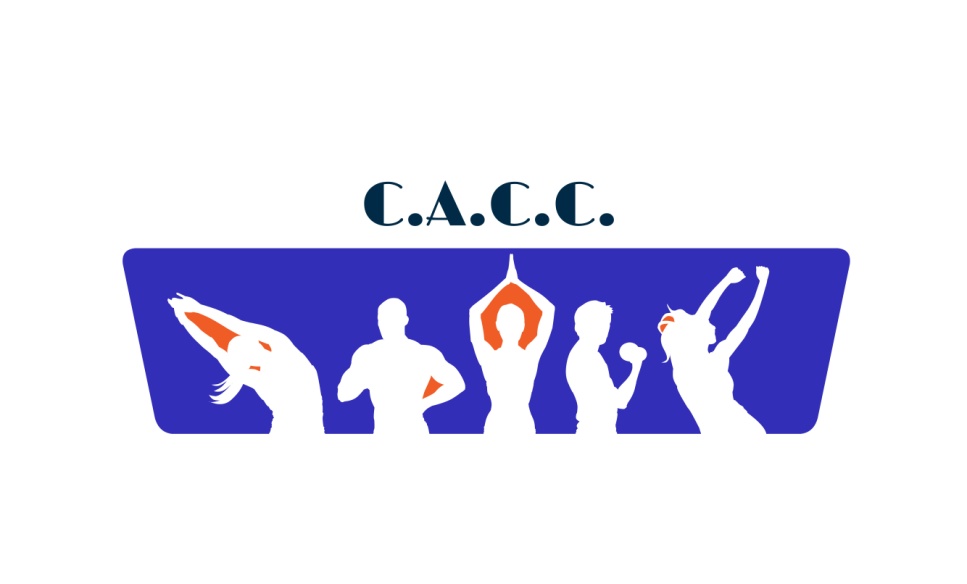 Club d’Animation Culturel Chéroiscacclescheres@gmail.comwww.cacclescheres.frCher(e)s adhérent(e)s,Chéroises et Chérois, VOTRE association CACC a besoin de vous !Le bureau du CACC a besoin de renfort (s) car plusieurs membres vont laisser leur place pour cause de déménagement ou par manque de temps.Vous appréciez les activités du CACC et leurs conditions tarifaires ?Alors venez nous rejoindre comme bénévoles ou membres actifs, Les tâches sont nombreuses et variées : Donnez un peu de votre temps, et le CACC continuera à exister.Pour plus d’informations vous pouvez nous joindre par téléphone (06 86 47 63 04 de préférence aux heures des repas) ou par mail, nous vous expliquerons le fonctionnement du CACC et vous pourrez contribuer en fonction de vos disponibilités et de vos connaissances.Sans candidats pour renouveler le bureau, le CACC va disparaître car nous ne sommes assez nombreux pour continuer. Pour la survie du CACC, pour vos activités et celles de vos enfants, nous vous attendons.A bientôt !Le bureau du CACC